МИНИСТЕРСТВО ОБРАЗОВАНИЯ И НАУКИ РФФИЛИАЛ ФЕДЕРАЛЬНОГО ГОСУДАРСТВЕННОГО БЮДЖЕТНОГО ОБРАЗОВАТЕЛЬНОГО УЧРЕЖДЕНИЯВЫСШЕГО ПРОФЕССИОНАЛЬНОГО ОБРАЗОВАНИЯ«УДМУРТСКИЙ ГОСУДАРСТВЕННЫЙ УНИВЕРСИТЕТ» В Г. МОЖГЕКАФЕДРА ГУМАНИТАРНЫХ И СОЦИАЛЬНО-ЭКОНОМИЧЕСКИХ ДИСЦИПЛИНУТВЕРЖДАЮ_______________________«___»_______________________20 _г.ФОНД ОЦЕНОЧНЫХ СРЕДСТВ ПО УЧЕБНОЙ ДИСЦИПЛИНЕПСИХОЛОГИЯ И ПЕДАГОГИКА ГРУППОВОГО ВЗАИМОДЕЙСТВИЯНаправление подготовкиПсихолого-педагогическое образование (44.03.02)                                              Профиль подготовкиПсихология и социальная педагогика                                             Степень выпускникаБАКАЛАВРФорма обучениязаочнаяМожга,  2015Примерные задания для контрольных работ:Вариант 1.Назовите три аргумента, по которым группа является объектом социального воспитания?а)________________________________________________________________________б)________________________________________________________________________в)________________________________________________________________________Дополните схему «Уровни развития группы по Уманскому Л.И.»                                                                                                                                                                                                                                                                                                                                                                                                                                                                      ?                                                                                                     автономия                                                                                               ?                                                         ассоциация                                номинальная                                                                                                                 группа                                                                        корпорация          конгломератОтвет:_____________________;___________________.Выберите лишнее.К условиям группообразования относятся:а) совместная деятельностьб)структура группыв) численность группыг) наличие общей территориид) возраст членов группые) нет ответаОтвет:______________________________Охарактеризуйте группу по следующим критериям:первичная/вторичная; малая/большая; условная/реальная; формальная/неформальная(компания друзей детства)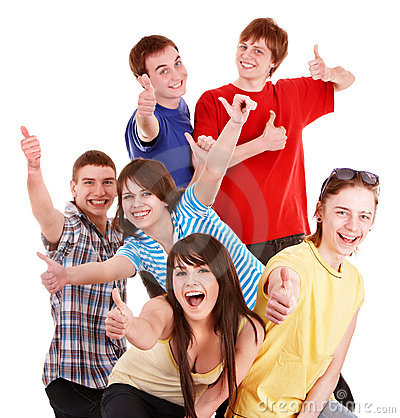 Ответ:________________;________________;________________;_________________.Что помогает выявить метод социометрии?________________________________________________________________________________________________________________________________________________________________________________________________________________________________________________________________________________________________________Соотнесите фукции коллективного целеполагания и их характеристикуИдеологическаяКатектическая (эмоциональная)Мотивационная      а) Стимулирование членов организации через реальность целей и соотнесение их с потребностями      б) Формирование различных эмоциональных состояний      в) Формирование понимания у членов организации, как возникла необходимость в досижении конкретных результатов.Ответ: 1________;2________;3__________.Выберите верный вариант ответа.Изменение индивидом каких-либо установок на установки, господствующие в обществе это:а) Конформностьб) Внушаемостьв) Конформизмг) НонконформизмОтвет:_______________8.    Укажите 2 основные характеристики кооперативного обученияа)_________________________________________б)_________________________________________9.     Заполните схему «Виды групповых норм и их характеристика»:10.   Соотнесите роли людей при поиске консенсуса и характеристику этих ролей.1) Тайм — кипер2) Фасилитатор      а) следит за переходом от вопроса к вопросу в соответствии с определенным временем, за  выполнением принципа совместного принятия решений.      б) следит за тем, чтобы собрание не выбивалось за рамки установленного графика.Ответ: 1__________;2___________.Вариант 2.Выберите фразу, которая будет являться ключевой в понятии «группа»а) четко ограниченная совокупность людейб) совокупность лиц, обобщенных какой-либо деятельностьюв) совокупность лиц, находящихся вместе, близко друг к другуг) совокупность лиц, выделяемая на основе каких-либо признаковОтвет: __________________Дополните схему «Уровни развития группы по Лутошкину А.Н»                                                                                                                                     ?                                                                                             «алые паруса»                                                                          ?                                  «мягкая глина»«песчаная россыпь»Ответ: _________________________;__________________________.Выберите неверное утверждение:а) совместно — индивидуальная деятельность состоит из независимых действий участников.б) совместно — взаимосвязанная деятельность  - это упорядоченная система взаимодействий и взаимоотношений участниковв пределах группы.в). совместно — последовательная деятельность предполагает общий предмет труда и организованный определенным образом процесс труда.Ответ: __________.Назовите три «плюса» методики СПСК(социально — психологическая самооценка коллектива)а)________________________________________б)________________________________________в)________________________________________Охарактеризуйте группу по следующим критериям:первичная/вторичная; условная/реальная; формальная/неформальная; малая/большая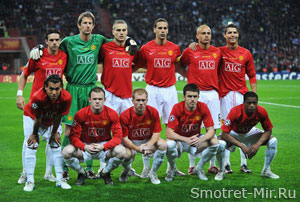 (футбольная команда)Ответ: _________________;________________;________________;________________.6.Установите 2 основных отличия между внешним и внутренним конформизмома) _______________________________________________________________________б) _______________________________________________________________________7. Назовите три недостатка принятия группового решенияа) _______________________________б) _______________________________в) _______________________________8. Соотнесите функции коллективного целеполагания с их характеристикой:КогнитивнаяФункция идентификацииФункция преобразованияа) концентрация внимания на анализе альтернатив действий и принятии решенийб) модернизация различных аспектов деятельности.в) сопоставление целей членов организации с целями группыОтвет: 1____________;2____________;3_______________.9.   Заполните таблицу «Формы существования групповых ценностей и их характеристика»:10.Определите, какой вид обучения применяется в данной ситуации:«Студенты образуют группы для работы над академическим материалом, который разбит на части. Каждый член группы читает свою часть, становясь экспертом в ее содержании и, готовясь преподавать эту информацию другим членам группы. Затем члены разных групп, которые изучали информацию из одной и той же части, встречаются в «группах экспертов» для ее обсуждения. Затем студенты возвращаются в свои первоначальные группы и по очереди обучают своей части информации других членов группы. Участники полагаются друг на друга в воспроизведении каждым своей части материала и эффективной ее передаче». Ответ:______________________________________Вид групповой нормыХарактеристика нормыПрисвоенная частичноВнутренний регулятор поведения, осуществляется свободно, без внутренней борьбыНеприсвоеннаяФорма существования групповых ценностейХарактеристикаПредметное воплощениеЦенноти, выработанные общественным сознанием и присутствующих в нем представлениях о свершенствеМотивационная структура личности